Logical Framework [Projektname] 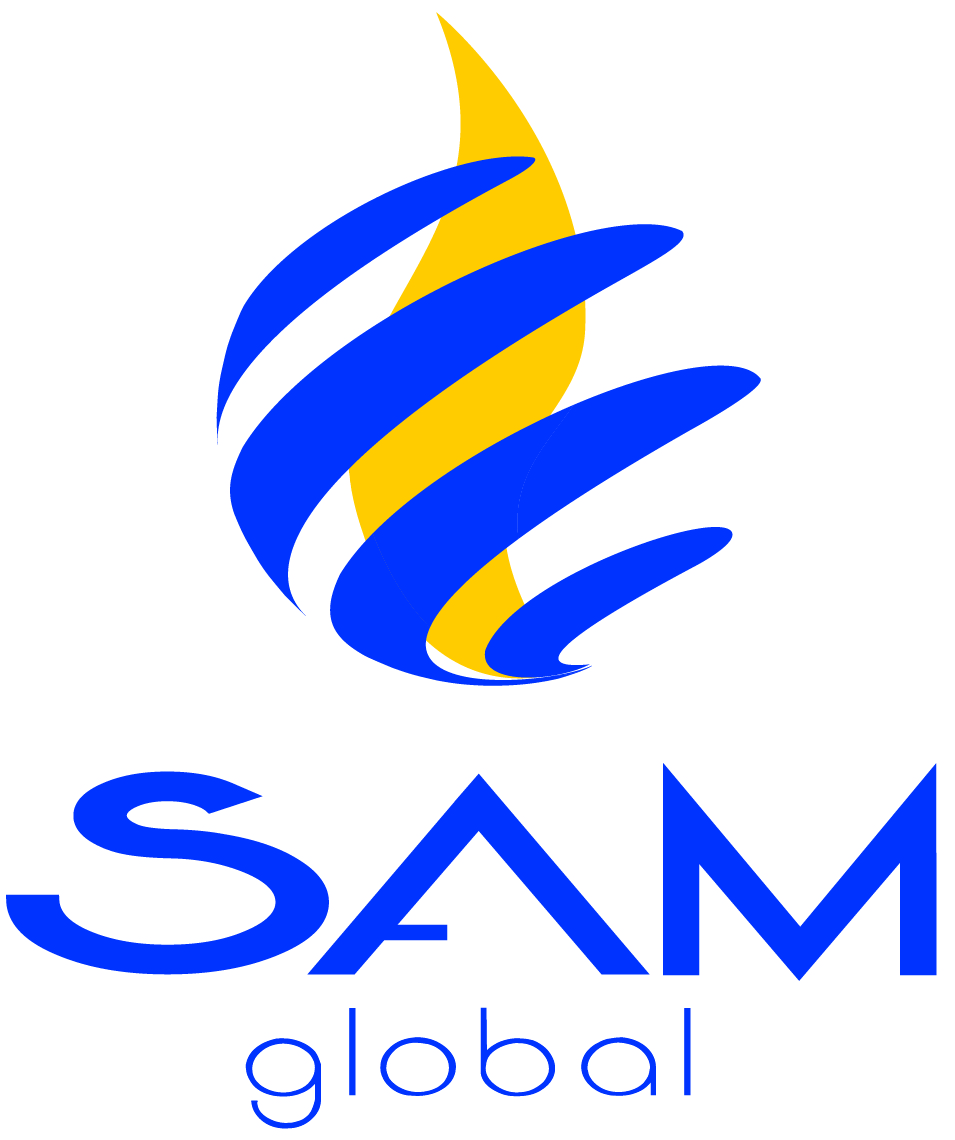 Projektstrategie IndikatorenSoll WerteQuellen der NachprüfbarkeitAnnahmen und RisikenProjektziel(e)Projektziel(e)Projektziel(e)Projektziel(e)Projektziel(e)P1P1P1P2P2P2......Ziele  Teilprojekt 1Ziele  Teilprojekt 1Ziele  Teilprojekt 1Ziele  Teilprojekt 1Ziele  Teilprojekt 1TP1.1TP1.1TP1.1TP 1.2TP 1.2TP 1.2………Resultate Teilprojekt 1R1.1R1.1R1.1R1.2R1.2R1.2R1.3R1.3R1.3………Ziele  Teilprojekt 2IndikatorenSoll WerteQuellen der NachprüfbarkeitAnnahmen und RisikenTP2.1TP2.1TP2.1TP 2.2TP 2.2TP 2.2………Resultate Teilprojekt 2R2.1R2.1R2.1R2.2R2.2R2.2R2.3R2.3R2.3………Ziele  Teilprojekt 3IndikatorenSoll WerteQuellen der NachprüfbarkeitAnnahmen und RisikenTP3.1TP3.1TP3.1TP 3.2TP 3.2TP 3.2………Resultate Teilprojekt 3R3.1R3.1R3.1R3.2R3.2R3.2R3.3R3.3R3.3………Aktivitäten Teilprojekt 1Notwendige RessourcenKostenTermineVerantwortungA 1.1A 1.1A 1.2A 1.2A1.3A1.3A 1.4A 1.4Aktivitäten Teilprojekt 2A 2.1A 2.1A 2.2A 2.2A2.3A2.3A 2.4A 2.4Aktivitäten Teilprojekt 3A 3.1A 3.1A 3.2A 3.2A3.3A3.3A 3.4A 3.4Total Kosten über Projektdauer